Identifying relevant to the measurement of social media experience via focus groups with young people: A registered report*** This Stage 1 registered report is yet to be peer-reviewed ***Jo Hickman Dunne1, Louise Black1, Emily Banwell1, Pratyasha Nanda1,2, Molly Anderton1,2, Lily Corke Butters1,2, Ola Demkowicz1, Brittany Davidson3, Pamela Qualter1, Neil Humphrey1, Caroline Jay4, and Margarita Panayiotou11. Manchester Institute of Education, University of Manchester2. Common Room North, Leeds3. Information, Decisions, and Operations, University of Bath 4. Department of Computer Science, University of ManchesterAbstract Background: While work on the relationship between social media use and adolescent mental health has allowed for some progress, research n this area is still relatively new and mixed evidence. This is partly the consequence of a rapidly changing field, resulting in conceptualisation and measurement issues that hinder progress. Aim: Given the need for robust conceptualisation, the current study aims to understand adolescents’ experiences, motivations, and perceptions of social media use. This will contribute to our understanding of salient dimensions and language to inform the development of an adolescent social media experience measure. Method: The current study will use a qualitative design and the sample will include a total of 32 adolescents aged 11 to 15 in North England. Four focus groups, one for each of our target year groups (Years 7 to 10 of English schools), with 8 adolescents in each, will be conducted. Transcripts will be analysed using thematic analysis. Keywords: social media, adolescent mental health, adolescent voice, focus groupsIdentifying relevant to the measurement of social media experience via focus groups with young people: A registered reportAdolescent social media use is a hotly contested topic: while there are concerns about the negative effects on mental health, its predominance, particularly in the wake of the COVID-19 pandemic, mean its potential positive effects are also starting to be demonstrated (Cauberghe et al., 2021). Fundamentally, this area is still relatively new, with research tending to be of lower quality, based on coarse measurement (Orben, 2020; Valkenburg et al., 2022). To add to this landscape, the field is highly polarised with some work arguably aiming to instil a sense of alarm (e.g.,Twenge, 2020) while other has focused on methods and open science highlighting the lack of any evidence substantiating firm conclusions (e.g., Orben & Przybylski, 2019). To shed light on this debate and generate robust estimates of the effects of social media on adolescent mental health, psychometrically reliable and valid instruments must be developed. The current study represents the first stage in this endeavour, reporting on early to mid-adolescents’ (ages 11-15 years) conceptualisation of social media to inform measure development in line with best psychometric practice (Flake et al., 2017; Vogt et al., 2004).C(Schønning et al., 2020; Valkenburg et al., 2022)   and(e.g., social capital, loneliness; Keles et al., 2020; Meier & Reinecke, 2021; Schønning et al., 2020; Valkenburg et al., 2022)experience as it relates to mental health(Meier & Reinecke, 2021)This is in line with the hypothesis that ’ potentially more impactful for mental health than the time spent on social media (Valkenburg et al., 2022).  can potentially (Meier & Reinecke, 2021; Schønning et al., 2020; Timpano & Beard, 2020)(Meier & Reinecke, 2021; Qi et al., 2018)(Carpenter, 2018; Flake et al., 2017; Vogt et al., 2004) (Valkenburg et al., 2022)(Carpenter, 2018; Chaffee, 1991; Detmar et al., 2006; Herdman et al., 2002)(Schønning et al., 2020; Valkenburg et al., 2022)(Rapee et al., 2019)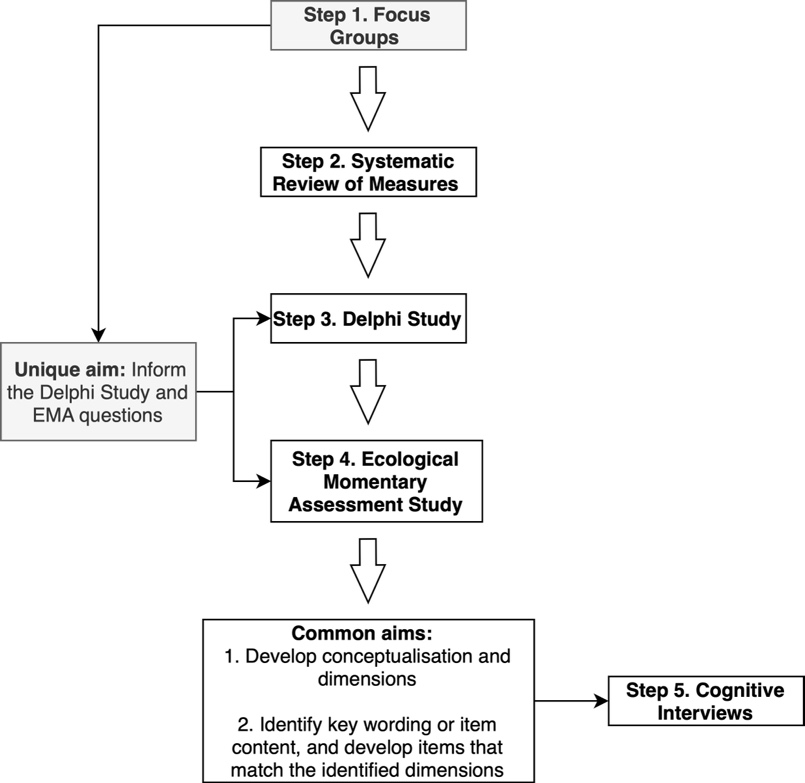 Figure 1. Flowchart of  for the development of definition, dimensions, and items. The grey parts represent the current studyPsychometric Issues and Best PracticeWhile self-report data have been shown to be inaccurate for considering time spent on  (Parry et al., 2021; Verbeij et al., 2021),  cognitively appropriate (de Leeuw, 2011; Riley, 2004), and vital considering social media experiences proximal to mental health (Black, 2022; Deighton et al., 2014). A few self-report measureshave been developed key limitation of such measures is the insufficient or unclear conceptualisation . For example, widely used measures of social media addiction (e.g., Andreassen et al., 2017) are theoretically grounded in nicotine dependence diagnostic and gambling addiction criteria, even though the use of such criteria might not be appropriate to assess non-substance behavioural addictions (Flayelle et al., 2022; Fournier et al., 2023). (e.g., van den Eijnden et al., 2016)(e.g. Rosič et al., 2022)(Terwee et al., 2007)poses a significant problem because even measures that achieve high might represent a poorly defined construct.(Clifton, 2020; Flake et al., 2017) (Rapee et al., 2019)(Lee et al., 2021)	onducting focus groups in the initial stages of measure development provides an opportunity for participants to discuss ideas and issues in a language and framework that makes sense to them (Madriz, 2003). Focus groups are considered to elicit open responses, that can be used to understand both the experiences and phraseology used by the target population. This in turn can directly inform more valid item development (Haynes et al., 1995; Vogt et al., 2004).More broadly, there is also a growing commitment to providing space for young people to have a voice on issues that affect them, including in health-related research (Adler et al., 2019; Department of Health & NHS England, 2005; Inchley et al., 2021). Patient and public involvement in research is an active partnership – children and young people should be meaningfully involved in ways that facilitate them to legitimately influence the research process. This is consistent with the model proposed by Lundy (2007) which posits that young people not only have the right to express their view, they must be given the opportunity to do so, and their view must be given appropriate weight and be acted upon, as appropriate. By conducting focus groups first, we are pri the voices of young people in the research process and using their voices to give the critical ‘on-the-ground’ perspective (Fredricks et al., 2016), enabling progress in understanding the relationship between adolescent social media use and mental health.The Registered Report have recently been calls for transparen measure development, including to strengthen the validity of claims made on their basis (Flake, 2021). The current  First, it sets a clear aim to understand which experiences young people view as relevant  develop  Second, the current study is designed to uncover both example experiences and language that can be further tested (Vogt et al., 2004)consistent with the idea that open qualitative research can be ideal to generate hypotheses (Haven & Grootel, 2019). , (Chaffee, 1991)dimensions elicited will go on to be further explored (see Figure 1).  polarised nature of the social media/mental health literature potentially vulnerab to bias at the analysis or publication stageFor instance, it may be difficult to publish findings that suggest social media experience as conceptualised by young people bears little resemblance to existing scales in journals that have championed their use. The Current StudyGiven the need for robust conceptualisation and therefore qualitative work, the current study aims to understand adolescents’ experiences(Meier & Reinecke, 2021)(Flannery et al., 2023)The study will contribute to our understanding of salient dimensions and language to inform the development of  measure. Our research questions are as follows: RQ: What are the motivations behind social media use?RQ: What are adolescents’ experiences?RQ: What are the views of adolescents of the risks and benefits associated with using social media?Method/Protocol,(Karhulahti et al., 2023)(Karhulahti et al., 2023)previous literature(as part of this report, or through our own work; e.g., Panayiotou et al., 2023) all three research questions:1: We expect heterogeneity in the motivations experiences of social media use and types of  use, especially between different age groups.2: We expect that social media experience will be multidimensional with key dimensions like cyberbullying, social comparison, fear of missing out, and social support and connection to be discussed.Involving young people in Co-Production	The current study has been designed in consultation with three Young Researchers (YRs, aged 19-21) (co-authors MA, LCB, PN), who are part of the study team for the duration of the project. They are recruited through Common Room, a consultancy organisation specialising in engaging young people as partners in research, policy, and service improvement around mental health. The YRs have ensured that the focus groups schedule, study procedures, and ethical considerations are appropriate and aligned with adolescents’ experiences. The will co-facilitate the focus groupsbe involved in the analysis and dissemination.  ParticipantsAdolescents aged 11-15 years (school Years 7 to 10 in the English system) who self-identify as social media will be eligible to participate in the study. will need to be able to independently participate in the focus group discussion, without requiring the presence of a supportive adult. This is due to the group-based nature of the data collection, as the presence of an adult in the room would likely affect the confidentiality of the other participants and may impact research processes and the data collected (Pyer & Campbell, 2013). Adolescents will be recruited through four secondary schools in NorthEngland, via a convenience sampling approach. We have chosen to recruit within the specified age range given the increased mental health symptomatology in secondary school ages (Patalay & Fitzsimons, 2018) and the fact that 91% of that population engages with social media (Statista, 2022).to he representation of diverse backgrounds and  range of perspectives. Specifically, we will   individuals across gender, ethnic, socio-economic and marginalised groups (e.g., LGBTQ+). e will collect demographic information about adolescents, with the aim to conduct further focus groups if we identify that particular groups of adolescents are not represented.We plan to conduct four focus groups, one for each of our target year groups (Years 7 to 10) with 8 adolescents in each (total N = 32) (Guest et al. 2017) in JuneJuly 2023. Focus groups will therefore be homogenous in terms of year group with one year group sampled per school. Focus Group  c(Meier & Reinecke, 2021; Vogt et al., 2004)(Lee & Hancock, 2023)(Parker & Tritter, 2006)Focus group preparation and delivery will be steered by Krueger and Casey (2014) practical guidance. The focus groups will take no more than one hour and take place in a private space within each school (e.g., an empty classroom). Flipcharts will be used to make notes of social media platforms and definitions of social media, to help facilitate the focus groups discussions. Post-it notes will be available for participants to write down additional thoughts based on discussions. Participants will receive a £15 voucher as a thank you for their time.Focus groups will be conducted by two facilitators (JHD LB, with one of YRs) to allow for support in safeguarding procedures, notetaking, supervising recording equipment, and observing group interactions (Gibson, 2007). However, the inclusion of the YRs in the data collection team serves a further benefit beyond practical delivery. There can be heightened power dynamics at play when undertaking research with adolescents (Lane et al., 2019; Morrow, 2008). Bringing in young people as researchers is an opportunity to minimise these power dynamics and create a more welcoming research environment, closing the gap between the researchers and the participants. (Coppock, 2011)tYRs m facilitate follow-up questions or ‘prompts’ that are closer to the experience of adolescents, thus supporting a more effective interpretation and feedback loop between researchers and participantsAnaly The transcripts will be analysed usingthematic analysis(TA)Braun and Clarke (2006, 2019) (Swain, 2018) b(Braun & Clarke, 2021)(Tracy, 2010)Twill first spend some time becoming familiar with the transcriptsThey will then independently and systematically work through the transcripts to decodes. JHD EB will meet  to collectively review coding and agree upon initial codes and definitions. These regular meetings between the team will allow time for peer debriefing, exploring existing or evolving thoughts and ideas, review existing codes, and  and defin new codes, ensuring that these are grounded in the data. Regular meetings will also enable codes to be produced iterative and collaborative. Meeting minutes will be kept, alongside the comment threads used to manually code the data, to help to keep track of the code development process and developing ide.Once all transcripts have been coded, a draft list of codes will be finalised by JHD and EB, and shared with the wider team (MP, LB, ) for review and feedback.he wider team will come together to Following theme generation, a further wider team meeting will be held to review the themes and consider their quality, boundaries, meaningfulness, and coherence following guidance by Braun and Clarke (2012).This will lead to the creation of an initial thematic map, indicating themes and sub-themes, and thematic relationships. Finally, this will be shared with the wider team to review and feedback. We will document the process of theme generation with reflexive notes. The final themes and sub-themes will be presented as a thematic map and in a table, with a colour grading to indicate frequency and verbatim quotes to exemplify sub-themes. Table 1: The phases of reflexive thematic analysisEthicsFull ethical approval for this study has been received by the University of Manchester Research Ethics Committee (Ref: 2023-16353-28116). Informed opt-in consent will be sought from participants’ parents/guardians and informed assent will be sought from participants prior to the beginning of the focus groups. We plan to publish the focus group transcripts as ‘safeguarded data’ (UK Data Service, 2022, February 23b) for future scientific use via the UK Data Service. We have elected to restrict access of the published data (as opposed to make it ‘open data’) due to our safeguarding duty to adolescents and given that full anonymisation in qualitative data is challenging, with potential for indirect identification (Harris et al., 2020; Tamminen et al., 2021). Explicit parental consent and participant assent will be obtained for the depositing of data. Transcripts will be anonymised by the research team in a four-step process, guided by the UK Data Service (2022, February 23a), Karhulahti (2022), and Tamminen et al. (2021). First, the focus group transcripts will be reviewed and pseudonymised to remove any direct identifiers (e.g., names). Second, indirect identifiers (e.g., locations) will be reviewed to assess the extent to which a participant or third party can be identified in through the transcripts. Third, indirect identifiers will be blurred, redacted, or replaced (e.g., “location X” instead of named location) as appropriate. Fourth, the remaining disclosure risk will be re-assessed. Where content is deemed to be potentially identifiable but not harmful, the transcripts will be published as ‘safeguarded data’. Beyond these four steps, if it is deemed that there is a potential risk of harm in a participant being identified, the data will be published under a higher level of restriction on the UK Data Service, as ‘controlled data’.  FundingThis work is supported by the Medical Research Council [grant number: MR/X003094/1].Author ContributionsConceptualiation: All authors; Design: All authors; Writing original draft: JHD, LB, MP; Writing, review & editing: All authors.ReferencesAdler, K., Salanterä, S., & Zumstein-Shaha, M. (2019). Focus group interviews in child, youth, and parent research: An integrative literature review. International Journal of Qualitative Methods, 18. https://doi.org/10.1177/1609406919887274 Andreassen, C. S., Pallesen, S., & Griffiths, M. D. (2017). The relationship between addictive use of social media, narcissism, and self-esteem: Findings from a large national survey. Addictive Behaviors, 64, 287-293. https://doi.org/10.1016/j.addbeh.2016.03.006 Black, L. (2022). General Mental Health in Adolescence:Conceptualisation and Measurement Issues University of Manchester]. Braun, V., & Clarke, V. (2006). Using thematic analysis in psychology. Qualitative research in psychology, 3(2), 77-101. https://doi.org/10.1191/1478088706qp063oa Braun, V., & Clarke, V. (2012). Thematic analysis. In APA handbook of research methods in psychology, Vol 2: Research designs: Quantitative, qualitative, neuropsychological, and biological. (pp. 57-71). American Psychological Association. https://doi.org/10.1037/13620-004 Braun, V., & Clarke, V. (2019). Reflecting on reflexive thematic analysis. Qualitative Research in Sport, Exercise and Health, 11(4), 589-597. https://doi.org/10.1080/2159676X.2019.1628806 Braun, V., & Clarke, V. (2021). Can I use TA? Should I use TA? Should I not use TA? Comparing reflexive thematic analysis and other pattern-based qualitative analytic approaches. Counselling and Psychotherapy Research, 21(1), 37-47. https://doi.org/10.1002/capr.12360 Carpenter, S. (2018). Ten Steps in Scale Development and Reporting: A Guide for Researchers. Communication Methods and Measures, 12(1), 25-44. https://doi.org/10.1080/19312458.2017.1396583 Cauberghe, V., Wesenbeeck, I. V., Jans, S. D., Hudders, L., & Ponnet, K. (2021). How Adolescents Use Social Media to Cope with Feelings of Loneliness and Anxiety During COVID-19 Lockdown. Cyberpsychology, Behavior, and Social Networking, 24(4), 250-257. https://doi.org/10.1089/cyber.2020.0478 Chaffee, S. H. (1991). Communication concepts 1: Explication. Sage Publications Inc. Clifton, J. D. W. (2020). Managing validity versus reliability trade-offs in scale-building decisions. Psychological Methods, 25(3), 259-270. https://doi.org/10.1037/met0000236 Coppock, V. (2011). Children as Peer Researchers: Reflections on a Journey of Mutual Discovery. Children & Society, 25(6), 435-446. https://doi.org/10.1111/j.1099-0860.2010.00296.x de Leeuw, E. D. (2011). Improving data quality when surveying children and adolescents: Cognitive and social development and its role in questionnaire construction and pretesting. http://www.aka.fi/globalassets/awanhat/documents/tiedostot/lapset/presentations-of-the-annual-seminar-10-12-may-2011/surveying-children-and-adolescents_de-leeuw.pdfDeighton, J., Croudace, T., Fonagy, P., Brown, J., Patalay, P., & Wolpert, M. (2014). Measuring mental health and wellbeing outcomes for children and adolescents to inform practice and policy: a review of child self-report measures. Child and Adolescent Psychiatry and Mental Health, 8(1), 14. https://doi.org/10.1186/1753-2000-8-14 Department of Health, & NHS England. (2005). Future in mind: Promoting, protecting and improving our children and young people’s mental health and wellbeing. (02939).  Retrieved from https://assets.publishing.service.gov.uk/government/uploads/system/uploads/attachment_data/file/414024/Childrens_Mental_Health.pdfDetmar, S. B., Bruil, J., Ravens-Sieberer, U., Gosch, A., Bisegger, C., & the European, K. g. (2006). The Use of Focus Groups in the Development of the KIDSCREEN HRQL Questionnaire. Quality of Life Research, 15(8), 1345-1353. https://doi.org/10.1007/s11136-006-0022-z Fecke, M., Fehr, A., Schlütz, D., & Zillich, A. F. (2022). The Ethics of Gatekeeping: How Guarding Access Influences Digital Child and Youth Research. Media and Communication, 10(1), 361-370. https://doi.org/10.17645/mac.v10i1.4756 Flake, J. K. (2021). Strengthening the foundation of educational psychology by integrating construct validation into open science reform. Educational Psychologist, 56(2), 132-141. https://doi.org/10.1080/00461520.2021.1898962 Flake, J. K., Pek, J., & Hehman, E. (2017). Construct validation in social and personality research: Current practice and recommendations. Social Psychological and Personality Science, 8(4), 370-378. https://doi.org/10.1177/1948550617693063 Flannery, J. S., Maza, M. T., Kilic, Z., & Telzer, E. H. (2023). Cascading bidirectional influences of digital media use and mental health in adolescence. In C. S. Tamis-Lemonda & J. J. Lockman (Eds.), Advances in Child Development and Behavior (Vol. 64, pp. 255-287). JAI. https://doi.org/10.1016/bs.acdb.2022.10.003 Flayelle, M., Schimmenti, A., Starcevic, V., & Billieux, J. (2022). The pitfalls of recycling substance-use disorder criteria to diagnose behavioral addictions. In Evaluating the brain disease model of addiction (pp. 339-349). Routledge. Fournier, L., Schimmenti, A., Musetti, A., Boursier, V., Flayelle, M., Cataldo, I., Starcevic, V., & Billieux, J. (2023). Deconstructing the components model of addiction: an illustration through “addictive” use of social media. Addictive Behaviors, 143, 107694. https://doi.org/10.1016/j.addbeh.2023.107694 Fredricks, J. A., Wang, M.-T., Linn, J. S., Hofkens, T. L., Sung, H., Parr, A., & Allerton, J. (2016). Using qualitative methods to develop a survey measure of math and science engagement. Learning and Instruction, 43, 5-15. https://doi.org/10.1016/j.learninstruc.2016.01.009 Gibson, F. (2007). Conducting focus groups with children and young people: strategies for success. Journal of research in nursing, 12(5), 473-483. https://doi.org/10.1177/1744987107079791 Harris, N., Noyes, J., Fraser, L., Lapwood, S., Harrop, E., Blackburn, M., Price, J., Chambers, L., Bluebond-Langer, M., & Medicine, t. J. R. G. f. T. f. S. L. A. o. P. P. (2020). Managing and sharing research data in children's palliative care: Risks, benefits and imponderables. Journal of Advanced Nursing, 76(11), 2794-2797. https://doi.org/10.1111/jan.14527 Haven, T. L., & Grootel, L. V. (2019). Preregistering qualitative research. Accountability in Research, 26(3), 229-244. https://doi.org/10.1080/08989621.2019.1580147 Haynes, S. N., Richard, D., & Kubany, E. S. (1995). Content validity in psychological assessment: A functional approach to concepts and methods. Psychological assessment, 7(3), 238. https://doi.org/10.1037/1040-3590.7.3.238 Herdman, M., Rajmil, L., Ravens-Sieberer, U., Bullinger, M., Power, M., Alonso, J., Kidscreen, T. E., & groups, D. (2002). Expert consensus in the development of a European health-related quality of life measure for children and adolescents: a Delphi study. Acta Paediatrica, 91(12), 1385-1390. https://doi.org/10.1111/j.1651-2227.2002.tb02838.x Inchley, J., Cunningham, E., McMellon, C., & Maclachlan, A. (2021). New mental health research goals are an important step forward for child and adolescent mental health. Journal of Mental Health, 1-2. https://doi.org/10.1080/09638237.2021.1898560 Karhulahti, V., Branney, P., Siutila, M., & Syed, M. (2023). A primer for choosing, designing and evaluating registered reports for qualitative methods. Open Research Europe, 3(22). https://doi.org/10.12688/openreseurope.15532.1 Karhulahti, V.-M. (2022). Reasons for qualitative psychologists to share human data. British Journal of Social Psychology, 1-13. https://doi.org/10.1111/bjso.12573 Keles, B., McCrae, N., & Grealish, A. (2020). A systematic review: the influence of social media on depression, anxiety and psychological distress in adolescents. International Journal of Adolescence and Youth, 25(1), 79-93. https://doi.org/10.1080/02673843.2019.1590851 Krueger, R. A., & Casey, M. A. (2014). Focus groups: A practical guide for applied research. Sage publications. Lane, D., Blank, J., & Jones, P. (2019). Research with Children: Context, Power, and Representation. Qualitative Report, 24(4). Lee, A. Y., & Hancock, J. (2023). Social media mindsets: A new approach to understanding social media use & psychological well-being. PsyArXiv. https://doi.org/10.31234/osf.io/f8wny Lee, A. Y., Katz, R., & Hancock, J. (2021). The Role of Subjective Construals on Reporting and Reasoning about Social Media Use. Social Media + Society, 7(3), 20563051211035350. https://doi.org/10.1177/20563051211035350 Lundy, L. (2007). ‘Voice’ is not enough: conceptualising Article 12 of the United Nations Convention on the Rights of the Child. British Educational Research Journal, 33(6), 927-942. https://doi.org/10.1080/01411920701657033 Madriz, E. (2003). Focus groups in feminist research. In D. N & L. Y (Eds.), Handbook of qualitative research (pp. 835–850). Sage. Meier, A., & Reinecke, L. (2021). Computer-Mediated Communication, Social Media, and Mental Health: A Conceptual and Empirical Meta-Review. Communication Research, 48(8), 1182-1209. https://doi.org/10.1177/0093650220958224 Morrow, V. (2008). Ethical dilemmas in research with children and young people about their social environments. Children's Geographies, 6(1), 49-61. https://doi.org/10.1080/14733280701791918 Orben, A. (2020). Teenagers, screens and social media: a narrative review of reviews and key studies. Social Psychiatry and Psychiatric Epidemiology, 55(4), 407-414. https://doi.org/10.1007/s00127-019-01825-4 Orben, A., & Przybylski, A. K. (2019). The association between adolescent well-being and digital technology use. Nature Human Behaviour, 3(2), 173-182. https://doi.org/10.1038/s41562-018-0506-1 Panayiotou, M., Black, L., Carmichael-Murphy, P., Qualter, P., & Humphrey, N. (2023). Time spent on social media among the least influential factors in adolescent mental health: preliminary results from a panel network analysis. Nature Mental Health, 1(5), 316-326. https://doi.org/10.1038/s44220-023-00063-7 Parker, A., & Tritter, J. (2006). Focus group method and methodology: current practice and recent debate. International Journal of Research & Method in Education, 29(1), 23-37. https://doi.org/10.1080/01406720500537304 Parry, D. A., Davidson, B. I., Sewall, C. J. R., Fisher, J. T., Mieczkowski, H., & Quintana, D. S. (2021). A systematic review and meta-analysis of discrepancies between logged and self-reported digital media use. Nature Human Behaviour, 5(11), 1535-1547. https://doi.org/10.1038/s41562-021-01117-5 Patalay, P., & Fitzsimons, E. (2018). Development and predictors of mental ill-health and wellbeing from childhood to adolescence. Social Psychiatry and Psychiatric Epidemiology, 53, 1311-1323. https://doi.org/10.1007/s00127-018-1604-0 Pyer, M., & Campbell, J. (2013). The ‘other participant’in the room: The effect of significant adults in research with children. Research Ethics, 9(4), 153-165. https://doi.org/10.1177/1747016112464721 Qi, J., Monod, E., Fang, B., & Deng, S. (2018). Theories of Social Media: Philosophical Foundations. Engineering, 4(1), 94-102. https://doi.org/10.1016/j.eng.2018.02.009 Rapee, R. M., Oar, E. L., Johnco, C. J., Forbes, M. K., Fardouly, J., Magson, N. R., & Richardson, C. E. (2019). Adolescent development and risk for the onset of social-emotional disorders: A review and conceptual model. Behaviour Research and Therapy, 123, 103501. https://doi.org/10.1016/j.brat.2019.103501 Riley, A. W. (2004). Evidence that school-age children can self-report on their health. Ambulatory Pediatrics, 4(4), 371-376. https://doi.org/10.1367/A03-178R.1 Rosič, J., Janicke-Bowles, S. H., Carbone, L., Lobe, B., & Vandenbosch, L. (2022). Positive digital communication among youth: The development and validation of the digital flourishing scale for adolescents. Frontiers in Digital Health, 4. https://doi.org/10.3389/fdgth.2022.975557 Schønning, V., Hjetland, G. J., Aarø, L. E., & Skogen, J. C. (2020). Social Media Use and Mental Health and Well-Being Among Adolescents – A Scoping Review. Frontiers in Psychology, 11. https://doi.org/10.3389/fpsyg.2020.01949 Statista. (2022). Social media and children in the UK - Statistics & Facts.  https://www.statista.com/topics/9445/social-media-and-children-in-the-uk/#topicOverviewSwain, J. (2018). A hybrid approach to thematic analysis in qualitative research: Using a practical example. Sage research methods. https://doi.org/10.4135/9781526435477 Tamminen, K. A., Bundon, A., Smith, B., McDonough, M. H., Poucher, Z. A., & Atkinson, M. (2021). Considerations for making informed choices about engaging in open qualitative research. Qualitative Research in Sport, Exercise and Health, 13(5), 864-886. https://doi.org/10.1080/2159676X.2021.1901138 Terwee, C. B., Bot, S. D., de Boer, M. R., van der Windt, D. A., Knol, D. L., Dekker, J., Bouter, L. M., & de Vet, H. C. (2007). Quality criteria were proposed for measurement properties of health status questionnaires. Journal of clinical epidemiology, 60(1), 34-42. https://doi.org/10.1016/j.jclinepi.2006.03.012 Timpano, K. R., & Beard, C. (2020). Social networking and mental health: looking beyond frequency of use and towards mechanisms of action. Neuropsychopharmacology, 45(6), 905-906. https://doi.org/10.1038/s41386-020-0629-8 Tracy, S. J. (2010). Qualitative Quality: Eight “Big-Tent” Criteria for Excellent Qualitative Research. Qualitative Inquiry, 16(10), 837-851. https://doi.org/10.1177/1077800410383121 Twenge, J. M. (2020). Why increases in adolescent depression may be linked to the technological environment. Current Opinion in Psychology, 32, 89-94. https://doi.org/10.1016/j.copsyc.2019.06.036 UK Data Service. (2022, February 23a). Anonymisation step-by-step. https://ukdataservice.ac.uk/learning-hub/research-data-management/anonymisation/anonymisation-step-by-step/ UK Data Service. (2022, February 23b). Curated date repository: licensing and access framework. https://ukdataservice.ac.uk/help/deposit-data/deposit-in-the-curated-data-repository/curated-data-repository-licensing-and-access-framework/ Valkenburg, P. M., Meier, A., & Beyens, I. (2022). Social media use and its impact on adolescent mental health: An umbrella review of the evidence. Current Opinion in Psychology, 44, 58-68. https://doi.org/10.1016/j.copsyc.2021.08.017 van den Eijnden, R. J. J. M., Lemmens, J. S., & Valkenburg, P. M. (2016). The Social Media Disorder Scale. Computers in Human Behavior, 61, 478-487. https://doi.org/10.1016/j.chb.2016.03.038 Verbeij, T., Pouwels, J. L., Beyens, I., & Valkenburg, P. M. (2021). The accuracy and validity of self-reported social media use measures among adolescents. Computers in Human Behavior Reports, 3, 100090. https://doi.org/10.1016/j.chbr.2021.100090 Vogt, D. S., King, D. W., & King, L. A. (2004). Focus groups in psychological assessment: enhancing content validity by consulting members of the target population. Psychological assessment, 16(3), 231. https://doi.org/10.1037/1040-3590.16.3.231 PhaseDescriptionDeliveryPhase 1: Data FamiliarisationImmersion in the data and capturing ideas relating to the research questions and themesJHDEB Rwill take time to read through the transcripts and note down any immediate thoughts or questions.Phase 2: Generating initial codesSystematic line-by-line coding to organise data at a granular level. JHD and EB will systematically work through each transcript to identify codes within the text. RJHD/EB/R will meet  to discuss identified codes, and generate/review/revise initial codes and definitions. Draft codes will be captured and stored in . Phase 3: Constructing themesExamining coded and collated data to themes; develop hierarchies in themes. The wider team will meet to identify themes and begin to assign codes to th. This will be facilitated by a visual collaboration tool such as Miro or Trello. The process will be documented with reflexive notes and meeting minutes.Phase 4: Reviewing themesReviewing draft themes to consider how coherent they are internally and in relation to each other. Creating a theme hierarchy to organise into themes and sub-themes.  The wider team will meet to review draft themes, guided by Braun and Clarke’s (2012) guide. This will be facilitated by a visual collaboration tool such as Miro or Trello. During this phase themes may be split or merged, redefined, or new themes created. The process will be documented with reflexive notes and meeting minutes.Phase 5: Defining and naming themesDelineate a theme’s boundaries and place it within context of the broader study.JHD and EB will refine the list of developed themes and sub-themes and create a thematic map. This will be shared with the wider team for review and feedback.Phase 6: ReportingReport on analytical interpretation and importance; illustrate with quotesThe Stage 2 registered report will be written collaboratively across the research team. A report will be shared with participating schools.